APPLICATION FORMFor the organization of a FIDE Arbiters’ SeminarFEDERATIONNational Chess Federation of LaosORGANIZER (S)Asian Chess Federation and National Chess Federation of LaosORGANIZING COMMITTEEC. Abundo, I. Vilavane- (John)OBSERVERC.Abundo, Hisham Al TaherDATES12-16 February 2015PLACELuang Prabang, UNESCO world heritage town, LaosVENUEPongKham, Department of Education & Sport of Luang Prabang LaosSCHEDULEThu, Feb 12	ArrivalFri, Feb  13	09:00-13:00	Laws of Chess (including Rapid, Blitz, etc)		15:00-17:00	Tournament Rules, Use of the electronic boards and clocksSat, Feb 14	09:00-11:00	System of Games, tie breaks. 11:00-12:00	Anti-Cheating Recommendations for Arbiters		15:00-19:00	Swiss system and pairing rules.Sun, Feb 15	09:00-11:00	Regulations for rating and over‐the‐board titles.		11:00-12:00	Regulations for the titles of the     Arbiters.		15:00-18:00	ExamsMon, Feb 16	DepartureFIDE LECTURERIA Mehrdad Pahlevanzadeh (Iran)ASSISTANT LECTURERVilavane (John), Gen. Secretary of National Chess Federation of Laos, FIDE Development Instructor, ArbiterLANGUAGEEnglish with translation to Lao and Thai languagePARTICIPANTS30 (Thirty)PARTICIPATION FEESSubsidized local participants and foreign guestsCONTACT INFORMATIONVilavane (John), General Secretary, National Chess Federation of Laos, FIDE Development Instructor, Arbiter, Phone: (+856-20) 546 16837; email: laochess@yahoo.com; WhatsApp: +8562058107990;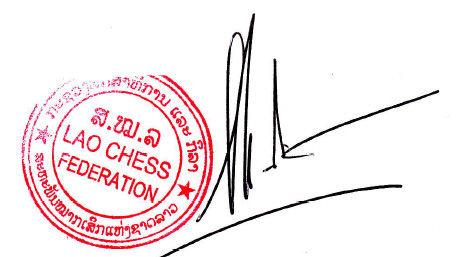 